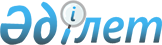 "Об утверждении Правил проведения аттестации лиц, претендующих на занятие адвокатской деятельностью и внесения изменения в Приказ Министра юстиции Республики Казахстан от 27 января 2015 года № 56 "Об утверждении Правил проведения аттестации лиц, прошедших стажировку и претендующих на занятие адвокатской деятельностью и на право занятия нотариальной деятельностью"Приказ Министра юстиции Республики Казахстан от 28 сентября 2018 года № 1466. Зарегистрирован в Министерстве юстиции Республики Казахстан 11 октября 2018 года № 17529
      В соответствии с пунктом 1 статьи 40 Закона Республики Казахстан от 5 июля 2018 года "Об адвокатской деятельности и юридической помощи" ПРИКАЗЫВАЮ:
      1. Утвердить прилагаемые Правила проведения аттестации лиц, претендующих на занятие адвокатской деятельностью.
      2. В приказ Министра юстиции Республики Казахстан от 27 января 2015 года № 56 "Об утверждении Правил проведения аттестации лиц, прошедших стажировку и претендующих на занятие адвокатской деятельностью и на право занятия нотариальной деятельностью" (зарегистрирован в Реестре государственной регистрации нормативных правовых актов № 10269, опубликован 5 марта 2015 года в информационно-правовой системе "Әділет") внести следующее изменение:
      наименование приказа изложить в следующей редакции:
      "Об утверждении Правил проведения аттестации лиц, прошедших стажировку и претендующих на право занятия нотариальной деятельностью"
      преамбулу изложить в следующей редакции:
      "В соответствии со статьей 7-2 Закона Республики Казахстан от 14 июля 1997 года "О нотариате" ПРИКАЗЫВАЮ:".
      в Правилах проведения аттестации лиц, прошедших стажировку и претендующих на право занятия нотариальной деятельностью, утвержденных указанным приказом:
      заголовок главы 1 изложить в следующей редакции:
      "Глава 1. Общие положения";
      заголовок главы 2 изложить в следующей редакции:
      "Глава 2. Порядок приема документов для прохождения аттестации"
      заголовок главы 3 изложить в следующей редакции:
      "Глава 3. Порядок и условия проведения аттестации";
      пункт 10 изложить в следующей редакции:
      "10. Перечень вопросов, подлежащих включению в тесты, формируется Министерством юстиции Республики Казахстан. Вопросы для оценки знаний претендентов должны соответствовать тематике правовых дисциплин, (Гражданское право Республики Казахстан, Жилищное право Республики Казахстан, Земельное право Республики Казахстан, Кодекс Республики Казахстан "О браке (супружестве) и семье", Законы Республики Казахстан "О противодействии коррупции", "О государственной регистрации прав на недвижимое имущество" и "О нотариате" знание которых необходимо для осуществления нотариальной деятельности, и содержать не менее трех вариантов ответа с одним правильным.
      Тестирование проводится с использованием компьютерной техники. Время, отведенное для тестирования, составляет девяносто минут.
      Тесты являются конфиденциальной информацией, и не подлежат свободному распространению.
      Перед прохождением аттестации Комиссия информирует претендента о порядке проведения аттестации, продолжительности и содержании процедуры отбора претендентов.";
      пункт 17 изложить в следующей редакции:
      "17. По результатам тестирования и/или ответов на экзаменационные вопросы Комиссия выносит мотивированное решение о прохождении аттестации лицами, претендующими на право занятия нотариальной деятельностью по форме, согласно приложению 1 либо решение о непрохождении аттестации лицами, претендующими на право занятия нотариальной деятельностью по форме, согласно приложению 2 к настоящим Правилам. Результаты аттестации оглашаются в день прохождения претендентом аттестации после ее окончания.
      Решение Комиссии может быть обжаловано в судебном порядке.
      Решение Комиссии о прохождении аттестации является действительным в течение трех лет с момента его вынесения, в соответствии с пунктом 9 статьи 7-2 Закона.
      Претендент, не прошедший аттестацию, допускается к повторной аттестации не ранее чем через один год.".
      3. Департаменту регистрационной службы и организации юридических услуг Министерства юстиции Республики Казахстан в установленном законодательством порядке обеспечить:
      1) государственную регистрацию настоящего приказа;
      2) в течение десяти календарных дней со дня государственной регистрации настоящего приказа направление его на казахском и русском языках в Республиканское государственное предприятие на праве хозяйственного ведения "Республиканский центр правовой информации" для официального опубликования и включения в Эталонный контрольный банк нормативных правовых актов Республики Казахстан.
      4. Контроль за исполнением настоящего приказа возложить на курирующего заместителя Министра юстиции Республики Казахстан.
      5. Настоящий приказ вводится в действие по истечении десяти календарных дней после дня его первого официального опубликования. Правила проведения аттестации лиц, претендующих на занятие адвокатской деятельностью Глава 1. Общие положения
      1. Настоящие Правила проведения аттестации лиц, претендующих на занятие адвокатской деятельностью (далее – Правила) разработаны в соответствии со статьей 40 Закона Республики Казахстан от 5 июля 2018 года "Об адвокатской деятельности и юридической помощи" (далее - Закон) и определяют порядок и условия проведения аттестации лиц, претендующих на занятие адвокатской деятельностью.
      2. Лица, претендующие на занятие адвокатской деятельностью и успешно прошедшие стажировку в коллегиях адвокатов, проходят аттестацию в комиссии по аттестации лиц, претендующих на занятие адвокатской деятельностью (далее – Комиссия), создаваемой при территориальном органе юстиции областей, городов республиканского значения и столицы (далее – территориальные органы юстиции).
      Рабочим органом Комиссии является территориальный орган юстиции.
      Комиссия состоит из семи членов, в том числе трех адвокатов, кандидатуры которых определяются общим собранием (конференцией) членов коллегий адвокатов областей, городов республиканского значения, столицы, двух представителей органов юстиции, ученого-юриста и депутата маслихата.
      Кандидатура ученого-юриста рекомендуется высшими учебными заведениями, реализующими образовательные учебные программы высшего образования на территории соответствующей административно-территориальной единицы.
      Кандидатура депутата маслихата рекомендуется маслихатами областей, городов республиканского значения и столицы.
      В случае выхода из состава Комиссии одного из членов, новый член включается в состав не позднее одного месяца со дня выбытия.
      Председателем Комиссии является заместитель руководителя территориального органа юстиции, курирующий вопросы аттестационной комиссии.
      Для организации деятельности Комиссии территориальным органом юстиции из числа сотрудников территориального органа юстиции областей, городов республиканского значения, столицы назначается секретарь Комиссии.
      Секретарь Комиссии формирует повестку дня заседания Комиссии и оформляет протоколы заседаний. Секретарь не является членом Комиссии. Персональный состав Комиссии по представлению территориальных органов юстиции утверждается приказом Министра юстиции Республики Казахстан.
      3. От прохождения аттестации освобождаются:
      1) лица, сдавшие квалификационный экзамен в Квалификационной комиссии при Высшем Судебном Совете Республики Казахстан, успешно прошедшие стажировку в суде и получившие положительный отзыв пленарного заседания областного или приравненного к нему суда;
      2) лица, прекратившие полномочия судьи по основаниям, предусмотренным подпунктами 1), 2), 3), 9), 10) и 12) пункта 1 статьи 34 Конституционного закона Республики Казахстан "О судебной системе и статусе судей Республики Казахстан";
      3) лица, уволенные из органов прокуратуры и следствия, при наличии стажа работы в должности прокурора или следователя не менее десяти лет, за исключением уволенных по отрицательным мотивам.
      4. На заседании комиссии по аттестации лиц, претендующих на занятие адвокатской деятельностью, вправе присутствовать представители средств массовой информации, Республиканской коллегии адвокатов и члены коллегии адвокатов. О дате проведения заседания средства массовой информации извещаются территориальным органом юстиции.
      В целях обеспечения открытости и гласности на заседаниях комиссии по аттестации лиц, претендующих на занятие адвокатской деятельностью, осуществляются аудио- и (или) видеозаписи либо стенографирование надлежащего качества. Стенограмма, аудио- и (или) видеозаписи, полученные в ходе заседания, приобщаются к протоколу заседания и хранятся вместе с материалами комиссии по аттестации лиц, претендующих на занятие адвокатской деятельностью. Глава 2. Порядок приема документов для прохождения аттестации
      5. Лицо, претендующее на занятие адвокатской деятельностью, после успешного прохождения стажировки, направляет в Комиссию через веб-портал "электронного правительства" либо единую информационную систему юридической помощи:
      1) заявление в форме электронного документа, подписанного ЭЦП, через веб-портал "электронного правительства" по форме, согласно приложению 1 к настоящим Правилам;
      2) электронную копию справок из наркологического и психиатрического диспансеров, выданные не ранее чем за месяц до их представления в органы юстиции.
      6. Лицо, претендующее на занятие адвокатской деятельностью, при подаче заявления вправе определить место, дату и язык (казахский или русский) проведения аттестации.
      7. В случаях ненадлежащего оформления либо представления неполного пакета документов заявление вместе с представленными документами возвращается территориальными органами юстиции областей, городов республиканского значения, столицы претенденту без рассмотрения в срок не позднее двух рабочих дней со дня их поступления в веб-портал "электронного правительства" с уведомлением о причине возврата.
      8. Заявление претендента о допуске к аттестации рассматривается комиссией в течение пятнадцати календарных дней. По итогам рассмотрения комиссия по аттестации лиц, претендующих на занятие адвокатской деятельностью, выносит мотивированное решение о допуске либо об отказе в допуске претендента к аттестации.
      При подаче заявления посредством единой информационной системы юридической помощи соответствие всех данных требованиям, предъявляемым к адвокату, проверяется автоматически с использованием ресурсов интегрированных баз данных.
      В допуске к аттестации отказывается, если претендент не соответствует требованиям, установленным Законом Республики Казахстан "Об адвокатской деятельности и юридической помощи".
      Решение об отказе в допуске к аттестации направляется территориальными органами юстиции областей, городов республиканского значения, столицы претенденту не позднее пятнадцати календарных дней со дня поступления заявления. Глава 3. Порядок и условия проведения аттестации
      9. Претендент, допущенный к аттестации, уведомляется территориальными органами юстиции областей, городов республиканского значения, столицы о месте, дате, времени, порядке проведения аттестации не позднее, чем за десять календарных дней до ее проведения.
      При подаче заявления посредством единой информационной системы юридической помощи и соответствии претендента требованиям, предъявляемым к адвокату, единая информационная система юридической помощи автоматически формирует список претендентов для проведения аттестации и подтверждает место, дату, время и язык (казахский или русский) ее проведения.
      Списки претендентов, допущенных к аттестации, не позднее, чем за десять рабочих дней до ее проведения размещаются на интернет-ресурсах территориального органа юстиции областей, городов республиканского значения, столицы.
      При явке на заседание Комиссии претенденту необходимо иметь при себе документ, удостоверяющий его личность.
      10. Аттестация состоит из двух этапов:
      1) комплексного компьютерного тестирования на знание законодательства Республики Казахстан и психологической готовности к осуществлению адвокатской деятельности;
      2) практического задания по анализу обстоятельств дела с использованием необходимых источников.
      11. Перед прохождением аттестации Комиссия информирует претендента о порядке проведения аттестации, продолжительности и содержании процедуры отбора претендентов.
      Общее время, отпущенное на выполнение психологического теста - 20 минут, тест на знание законодательства - 90 минут (100 вопросов).
      Подсчет правильных ответов тестирования производится при помощи используемой компьютерной программы автоматически. Результаты тестирования распечатываются на принтере в двух экземплярах и предоставляются претенденту для ознакомления путем проставления личной подписи сразу по окончании.
      Один экземпляр листа с результатами тестирования вручается претенденту, второй – передается Комиссии.
      12. Перечень вопросов, подлежащих включению в тесты, формируется Министерством юстиции Республики Казахстан. Вопросы для оценки знаний претендентов должны соответствовать тематике правовых дисциплин (Гражданский кодекс Республики Казахстан, Гражданский процессуальный кодекс Республики Казахстан, Уголовный кодекс Республики Казахстан, Уголовно-процессуальный кодекс Республики Казахстан, Кодекс Республики Казахстан "Об административных правонарушениях", Закон Республики Казахстан "О противодействии коррупции", знание которых необходимо для осуществления адвокатской деятельности, и содержать не менее трех вариантов ответа с одним правильным.
      Тесты являются конфиденциальной информацией, и не подлежат свободному распространению.
      13. Комплексное компьютерное тестирование из заданий унифицированного юридического теста проводится с использованием компьютерной техники.
      В случае применения для тестирования единой информационной системы юридической помощи содержание комплексного компьютерного тестирования создается автоматически из заданий унифицированного юридического теста.
      Формирование заданий унифицированного юридического теста осуществляется Министерством юстиции Республики Казахстан с привлечением на конкурсной основе независимых экспертов в порядке, предусмотренном законодательством Республики Казахстан.
      14. Претендент считается прошедшим тестирование, если количество правильных ответов составляет 70 и более от общего числа предложенных вопросов, и допускается ко второму этапу.
      Претенденты проходят психологический тест до прохождения теста на знание законодательства Республики Казахстан.
      По истечении времени, отведенного на прохождение тестов, программа автоматически закрывается, и переходят тест на знание законодательства Республики Казахстан.
      15. Во втором этапе претенденту для подготовки к практическому заданию отводится 10 минут. Правильность ответов претендента на практическое задание оценивается членами Комиссии по пятибалльной системе.
      Каждый член Комиссии оценивает ответы по каждому вопросу аттестуемого по пятибалльной системе независимо от других.
      По итогам второго этапа председательствующий производит подсчет результатов, выставленных членами Комиссии, и выводит общий средний балл. Средний балл определяется путем разделение общего количество набранного балла претендента на количество присутствующих членов Комиссии. Итоговый балл претендента при расчете 3,3 оценивается, как 3,3 при расчете 4,2 оценивается 4,2. и. т.д.
      Оценки членов Комиссии, а также общий средний балл, набранный аттестуемым по практическому заданию, отражаются в протоколе.
      Претендент считается прошедшим аттестацию, если общий средний балл составил от четырех баллов и выше.
      16. Содержание практического задания для второго этапа аттестации формируется самостоятельно Республиканской коллегией адвокатов.
      Представители Республиканской коллегии адвокатов представляют варианты практических заданий в количестве, превышающем число претендентов. Вопросы практического задания являются конфиденциальной информацией и не подлежат разглашению и распространению.
      17. На заседании Комиссии ведется протокол (далее - протокол), в котором отражаются: дата, время и место проведения заседания, фамилия, имя, отчество (при его наличии) аттестуемого, результат тестирования, номер и содержание экзаменационного билета, ответы аттестуемого (при наличии), баллы, выставленные членами Комиссии, и общий средний балл по вопросам билета, а также решение Комиссии.
      Протокол подписывается всеми членами Комиссии, принявшими участие в проведении аттестации.
      18. При проведении аттестации не разрешается использование претендентом справочной, специальной и прочей литературы, средств связи, а также каких-либо записей, за исключением второго этапа проведения аттестации, где допускается использование бумажных текстов законов.
      В случае нарушения указанных требований претендент отстраняется комиссией от текущей аттестации.
      Претендент, отстраненный от аттестации, вправе повторно подать заявление о допуске к аттестации по истечении трех месяцев со дня вынесения решения.
      19. По результатам второго этапа Комиссия выносит мотивированное решение об аттестации либо о неаттестации претендента по форме, согласно приложению к настоящим Правилам.
      Решение комиссии по аттестации лиц, претендующих на занятие адвокатской деятельностью, может быть обжаловано в уполномоченный орган или суд.
      Решение Комиссии о прохождении аттестации является действительным в течение шести лет со дня его вынесения.
      20. Претендент, не явившийся на аттестацию по уважительной причине (невозможность присутствия по состоянию здоровья, по причине нахождения в командировке, вследствие непреодолимой силы, иные обстоятельства, подтвержденные документально), вызывается на следующее заседание Комиссии в порядке, предусмотренном в пункте 5 настоящих Правил.
      В случае повторной неявки претендента, его заявление остается без рассмотрения.                                Заявление о допуске к аттестации
             Прошу допустить меня к прохождению аттестации на занятие адвокатской деятельностью.
________________________________________________________________________________
             фамилия, имя, отчество (при его наличии) физического лица,
                   индивидуальный идентификационный номер)
       1) Сведения о дипломе:
       1. наименование высшего учебного заведения __________________________
       1. шифр специальности______________________________________________
       2. номер диплома __________________________________________________
       4. дата выдачи диплома ____________________________________________
       5. документ, подтверждающий прохождение процедуры нострификации или
признания в соответствии с Законом Республики Казахстан "Об образовании":
       1. серия и номер ___________________________________________________
       2. основание: дата и номер __________________________________________
       3. регистрационный номер и дата_____________________________________
       2) Заключение о прохождении стажировки:
       1. дата утверждения заключения о прохождении стажировки_____________
       2. коллегия адвокатов ________________________________ области/города
       3. руководитель стажировки _________________________________________
       4. Стаж адвокатской деятельности руководителя стажировки ____________
       5. дата начала стажировки __________________________________________
       6. дата окончания стажировки _______________________________________
       Настоящим подтверждается, что:
       за предоставление достоверных сведений несу персональную ответственность;
       все указанные данные являются официальными контактами и на них может быть
направлена любая информация по вопросам допуска или отказа к прохождению аттестации;
       заявителю не запрещено судом заниматься лицензируемым видом и (или) подвидом деятельности;
       все прилагаемые документы соответствуют действительности и являются действительными;
       заявитель согласен на использование персональных данных ограниченного доступа,
составляющих охраняемую законом тайну, содержащихся в информационных системах, при
выдаче лицензии и (или) приложения к лицензии.
       Физическое лицо ___________________________________________________________
                         (подпись) (фамилия, имя, отчество (при его наличии)
      Дата                    Решение об аттестации /неаттестации претендента
             город ____________                               "____" __________20____ года
             По результатам аттестации на занятие адвокатской деятельностью
_________________________________________________________________________ набрал:
                         (Ф.И.О. (при его наличии)
по тестированию ____________________ баллов по практическая задания _________ баллов
Комиссия в составе:
       Председателя:
       Членов:
       Решила:
       Считать _______________________________ прошедшим/не прошедшим аттестацию.
       (Ф.И.О. (при его наличии)                                     (нужное подчеркнуть)
       Председатель Комиссии
       Секретарь Комиссии
					© 2012. РГП на ПХВ Республиканский центр правовой информации Министерства юстиции Республики Казахстан
				
      Министр юстиции
Республики Казахстан 

М. Бекетаев
Утвержден приказом
Министра юстиции
Республики Казахстан
от 28 сентября 2018 года № 1466Приложение 1
к Правилам проведения
аттестации лиц претендующих
на занятие адвокатской
деятельностью Председателю
комиссии по аттестации лиц,
претендующих на занятие
адвокатской деятельностью
от _________________________
(фамилия имя отчество
(при его наличии)Адрес местожительства:
___________________________
(почтовый индекс, область,
город, район,
____________________________
населенный пункт,
наименование улицы,
номер дома/здания)Приложение 2
к Правилам проведения
аттестации лиц претендующих
на занятие адвокатской
деятельностью